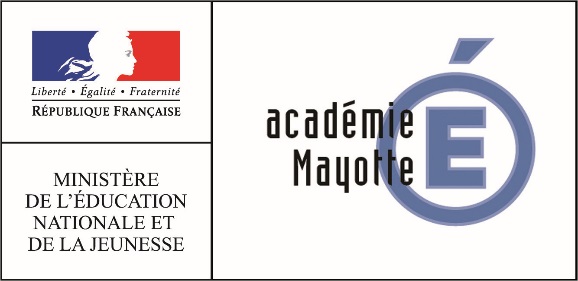 Mamoudzou, le	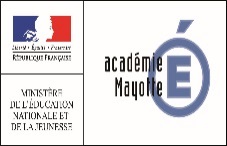 Négligence lourde		Situation à risque		 Difficultés éducativesLa règle est d’avertir la famille de l’enfant lorsqu’une information préoccupante est adressée aux services compétents (art.226-2-1du code de le la famille et de l’action sociale)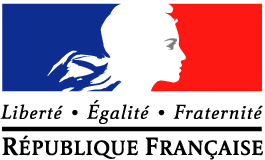 Situation familiale : 	 Couple 			 Famille recomposée  			 Parent seul   		 Parent décédé (préciser lequel) :FRATRIEFAITS CONSTATESPar : ……………………………………….		Date : _ _ /_ _ /_ _ _ _…………………………………………………………………………………………………………………………………………………………………………………………………………………………………………………………………………………………………………………………………………………………………………………………………………………………………………………………………………………………………………………………………………………………………………….......................................................................................................FAITS RAPPORTESPar : ……………………………………….		Date : _ _ /_ _ /_ _ _ _………………………………………………………………………………………………………………………………………………………………………………………………………………………………………………………………………………………………………………………………………………………………………………………………………………………………DEMARCHES EFFECTUEESPar : ………………………………………	Date : _ _ /_ _ /_ _ _ _ (Vous pouvez joindre tout document utile à la compréhension de la situation de l’élève)……………………………………………………………………………………………………………………………………………………………………………………………………………………………………………………………………………………………………………………………………………………………………………………………………………………………………………………………………………………………………………………………………………………………………………………………………………………………………………………………………………………………………………………………………………………………………………………………………………………………………………………………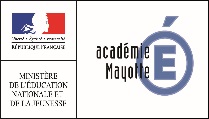 DESCRIPTION DES FAITS ET DU CONTEXTE………………………………………………………………………………………………………………………………………………………………………………………………………………………………………………………………………………………………………………………………………………………………………………………………………………………………………………………………………………………………………………………………………………………………………………………………………………………………………………………………………………………………………………………………………………………………………………………………………………………………………………………………………………………………………………………………………………………………………………………………………………………………………………………………………………………………………………………………………………………………………………………………………………………………………………………………………………………………………………………………………………………………………………………………………………………………………………………………………………………………………………………………………………………………………………………………………………………………………………………………………………………………………………………………………………………………………………………………………………………………………………………………………………………………………………………………………………………………………………………………………………………………………………………………………………………………………………………………………………………………………………………………………………………………………………………………………………………………………………………………………………………………………Fait le _ _ /_ _ /_ _ /				Nom – Prénom : …………………………………………….A ……………………	……			Signature :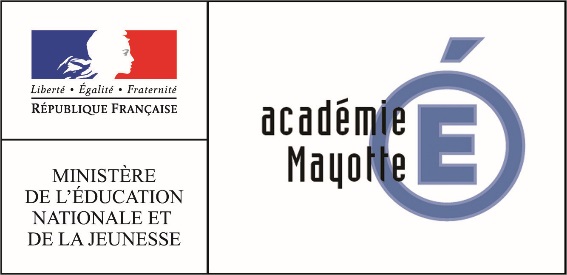 Mamoudzou, le	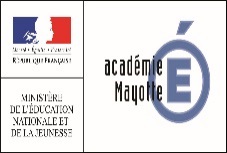 Maltraitance physique	Suspicion abus sexuel	Attouchements	ViolSi les faits mettent en cause un professionnel, ne pas l’informer du signalement.Si les faits mettent en cause un proche (parent ou ami), ne pas informer les parents ni aucun membre de la famille.COORDONNEES DES PARENTS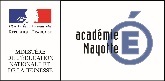 Situation familiale : 	 Couple  		 Famille recomposée   			 Parent seul   	 Parent décédé (préciser lequel) :FRATRIEFAITS CONSTATESPar : ……………………………………….		Date : _ _ /_ _ /_ _ _ _…………………………………………………………………………………………………………………………………………………………………………………………………………………………………………………………………………………………………………………………………………………………………………………………………………………………………………………………………………………………………………………………………………………………………………….......................................................................................................FAITS RAPPORTESPar : ……………………………………….		Date : _ _ /_ _ /_ _ _ _………………………………………………………………………………………………………………………………………………………………………………………………………………………………………………………………………………………………………………………………………………………………………………………………………………………………DEMARCHES EFFECTUEESPar : ………………………………………	Date : _ _ /_ _ /_ _ _ _ (Vous pouvez joindre tout document utile à la compréhension de la situation de l’élève)………………………………………………………………………………………………………………………………………………………………………………………………………………………………………………………………………………………………………………………………………………………………………………………………………………………………………………………………………………………………………………………………………………………………………………………………………………………………………………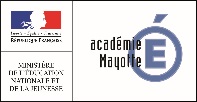 DESCRIPTION DES FAITS ET DU CONTEXTERecueillir la parole de l’enfant sans commentaire personnel, ni interprétation, ni jugement………………………………………………………………………………………………………………………………………………………………………………………………………………………………………………………………………………………………………………………………………………………………………………………………………………………………………………………………………………………………………………………………………………………………………………………………………………………………………………………………………………………………………………………………………………………………………………………………………………………………………………………………………………………………………………………………………………………………………………………………………………………………………………………………………………………………………………………………………………………………………………………………………………………………………………………………………………………………………………………………………………………………………………………………………………………………………………………………………………………………………………………………………………………………………………………………………………………………………………………………………………………………………………………………………………………………………………………………………………………………………………………………………………………………………………………………………………………………………………………………………………………………………………………………………………………………………………………………………………………………………………………………………………………………………………………………………………………………………………………………………………………………………………………………………………………………………………………………………………………………………………………………………………………………………………………………Fait le _ _ /_ _ /_ _ /				Nom – Prénom : ………………………………………A ……………………	……			Signature :DESTINATAIRENotion d’urgenceNotion d’urgencePour copie CELLULE BASS MALTRAITANCEbass.maltraitance@cg976.frOuiNonRECTORATMme SEJALON Véronique (CTR))veronique.sejalon@ac-mayotte.frPERE ou BEAU PERE*Nom – Prénom :………………………………….Adresse : ………………………………….Téléphone : _ _ /_ _ /_ _ /_ _ /_ _ Responsable légal : OUINON*Rayer la mention inutileMERE ou BELLE MERE*Nom – Prénom :………………………………….Adresse : ………………………………….Téléphone : _ _ /_ _ /_ _ /_ _ /_ _ Responsable légal : OUINON Oncle  Tante Grands-parents   Autre, à préciser : …………………………………Nom – Prénom :………………………………….Adresse : ………………………………….Téléphone :_ _ /_ _ /_ _ /_ _ /_ _ DAP(Délégation d’autorité parentale) :OUINONNom – PrénomDate de naissanceEtablissement scolaire fréquentéDESTINATAIRENotion d’urgenceNotion d’urgencePour copiePROCUREUR DE LA REPUBLIQUEOuiNonRECTORATMme SEJALON Véronique  (CTR)veronique.sejalon@ac-mayotte.frPERE ou BEAU PERE*Nom – Prénom : Adresse : Téléphone : _ _ /_ _ /_ _ /_ _ /_ _ Responsable légal : OUINON*Rayer la mention inutileMERE ou BELLE MERE*Nom – Prénom :Adresse : …………………………………..…………………………………………………...Téléphone : _ _ /_ _ /_ _ /_ _ /_ _ Responsable légal : OUINON Oncle  Tante Grands-parents   Autre, à préciser : …………………………………Nom – Prénom :………………………………….Adresse : …………………………………………………………………………………….Téléphone :DAP(Délégation d’autorité parentale) :OUINONNom – PrénomDate de naissanceEtablissement scolaire fréquenté